Приглашаем принять участие в независимой оценке качества оказания услуг организациями культуры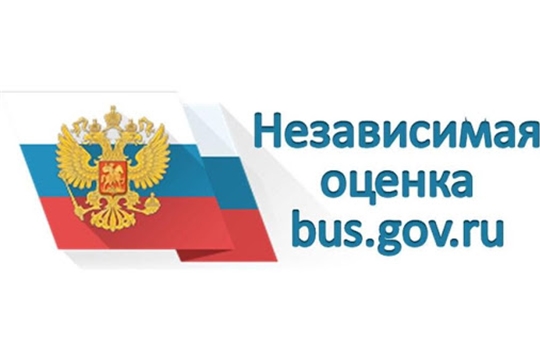 Независимая оценка качества условий оказания услуг организациями культуры является одной из форм общественного контроля и проводится в целях предоставления гражданам информации о качестве условий оказания услуг организациями культуры, а также в целях повышения качества их деятельности.Независимая оценка качества условий оказания услуг организациями культуры предусматривает оценку условий оказания услуг по таким общим критериям, как открытость и доступность информации об организации культуры; комфортность условий предоставления услуг; доброжелательность, вежливость работников организаций культуры; удовлетворенность условиями оказания услуг, а также доступность услуг для инвалидов. Независимая оценка качества условий оказания услуг организациями культуры, осуществляющими создание, исполнение, показ и интерпретацию произведений литературы и искусства, предусматривает оценку условий оказания услуг по таким общим критериям, как открытость и доступность информации об организации культуры, а также доступность услуг для инвалидов.При проведении независимой оценки качества условий оказания услуг организациями культуры используется общедоступная информация об организациях культуры, размещаемая также в форме открытых данных.Независимая оценка качества условий оказания услуг организациями культуры не проводится в отношении создания, исполнения, показа и интерпретации произведений литературы и искусства.Как оставить отзыв об организации культурыНа официальном сайте для размещения информации о государственных (муниципальных) учреждениях (bus.gov.ru) гражданам предлагается оставить отзыв о работе, оценить деятельность государственных и муниципальных организаций культуры Чувашской Республики, согласиться/не согласиться с результатами проведенной независимой оценки качества условий оказаний услуг организациями культуры.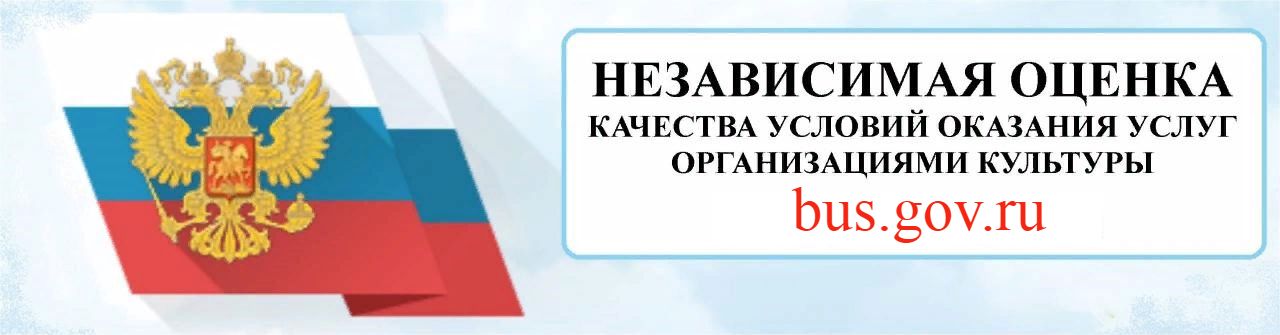 Для этого необходимо быть авторизированным пользователем Единого портала государственных услуг Российской Федерации (иметь личную регистрационную учетную запись).Отзыв можно оставить по ссылке: https://bus.gov.ru/pub/homeДля Вашего удобства ниже представлены алгоритмы действий, которые необходимо предпринять, чтобы оставить отзыв или пожелание для интересующей Вас организации, а также оценить ее деятельность.АЛГОРИТМ ДЕЙСТВИЙ: «Как оставить отзыв о деятельности организации культуры на официальном сайте для размещения информации о деятельности государственных (муниципальных) учреждений bus.gov.ru»АЛГОРИТМ ДЕЙСТВИЙ: «Как самостоятельно оценить организацию культуры на официальном сайте для размещения информации о деятельности государственных (муниципальных) учреждений bus.gov.ru»Независимая оценка качества условий оказания услуг организациями культуры в 2020 годуПредлагаем Вам принять участие в независимой оценке качества условий оказания услуг организациями культуры, заполнив бумажную анкету непосредственно в учреждениях культуры.Опрос проводится в целях выявления мнения граждан о качестве условий оказания услуг организациями культуры (дома культуры, клубы, дома народного творчества, библиотеки, музеи и прочие).Пожалуйста, ответьте на вопросы анкеты. Ваше мнение позволит улучшить работу организаций культуры и повысить качество оказания услуг населению.Вы можете быть уверены в полной конфиденциальности Ваших ответов, они будут использоваться только в обобщенном виде.Обращаем Ваше внимание, что анкета будет учтена только в том случае, если будут даны ответы на все вопросы. Если Вы хотите оставить мнение о нескольких организациях культуры, то анкету можно будет заполнить снова.Для нас очень важно Ваше мнение!